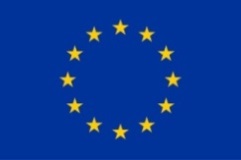 „Wsparcie na wdrażanie operacji w ramach strategii rozwoju lokalnego kierowanego przez społeczność objętego Programem Rozwoju Obszarów Wiejskich na lata 2014-2020”Załącznik nr 2 do Zapytania ofertowego OŚWIADCZENIE O SPEŁNIANIU WARUNKÓW UDZIAŁU W POSTĘPOWANIUSkładając ofertę w postępowaniu o udzielenie zamówienia ofertowego  na organizację imprez plenerowych w związku z realizacją projektu   „Spotkania z kulturą i sztuką w gminie Świętajno”  oświadczamy, że:1. Nie podlegamy wykluczeniu z powodu otwartej likwidacji lub ogłoszonej upadłości.2. Posiadamy niezbędne uprawnienia do wykonywania określonej działalności lub czynności, jeżeli przepisy prawa nakładają obowiązek ich posiadania.2. Posiadamy niezbędną wiedzę i doświadczenie.3. Dysponujemy odpowiednim potencjałem technicznym i osobami zdolnymi do wykonania  zamówienia.4. Znajdujemy się w sytuacji ekonomicznej i finansowej zapewniającej wykonanie zamówienia.5. Prowadzimy działalność odpowiadającą przedmiotowi zamówienia.6. Usługi w zakresie organizacji imprez plenerowych świadczymy z należytą starannością.…………………………………………………..……………………………………………………………………………………………………………………………………………………………….(nazwa i adres Wykonawcy)………………………………………(miejscowość i data)       …………………………………………..(podpis i pieczątka uprawnionegoprzedstawiciela Wykonawcy)